
Northern Virginia School 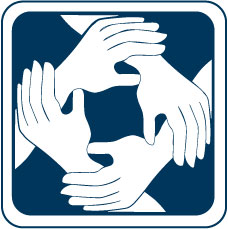 of Therapeutic MassageThe Department of Education was awarded an emergency grant to assist students who were attending schools of higher education during the COVID-19 emergency school closing and lockdown social distancing requirements in March 2020.The CARES ACT HIGHER ED Grant will be awarded to each approved higher education school. The school has to determine based on guidelines for how it will disburse the emergency funds to students. When the school issues checks to students, they must sign that they will use the funds for one or more of the expenses listed on the CARES ACT Certification and Agreement document, for "food, housing, course materials, technology, health care, and child-care expenses".  We will also give students the opportunity to forego the payment if they have not been financially affected and wish to donate their portion back to the school fund so we can reallocate funds to other students who may have a financial hardship. The school will allocate CARES ACT Emergency Relief funds to students equally, based on the total number of enrolled students who were attending classes on 06/02/2020 when the school temporarily closed due to COVID-19 lockdown and who wish to participate in the grant funding opportunity. We will divide the number of attending students into the emergency fund grant amount and allocate funds equally to each student.  This is grant money and will not have to be repaid. The school was advised the government will begin releasing funds and accepting student certifications as of the opening fund date of 04/09/2020. The school applied for the funding on opening day 04/30/2020. We hope to receive funds within the next few weeks. Students will receive funds by check mailed to the home address. To assist the school in processing the checks please complete and return the certification form below on page 2 of this document. 